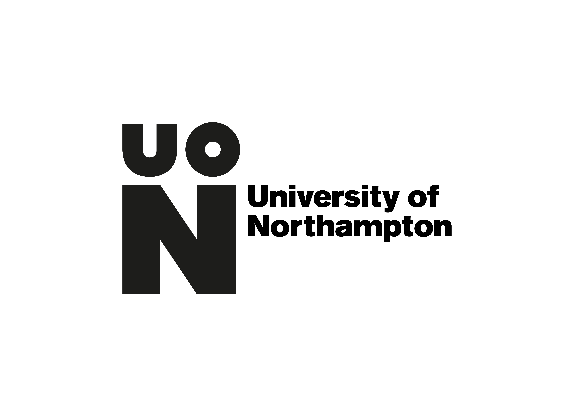 Financial Implications of Repeating Modules Postgraduate Taught StudentsThe full course tuition fee for postgraduate students on full/part time/DL courses covers a standard of 180 credits for the whole award.A repeat module refers to study which is taken in excess of the 180 credits normally required for the whole course.Postgraduate students who are required to repeat a module or modules above the standard 180 credits will be required to pay a repeat module fee.Any discounts applied to the full course fee do not apply to the charge made in respect of any repeat modules.The credits will be charged for at the published course module rate applicable to the academic year that the repeat is taking place. Please refer to the published fees for you course here https://www.northampton.ac.uk/study/courses/PAYMENT TERMS FOR REPEAT MODULESYou will be required to pay at least 50% of your repeat module(s) fee before enrolment the with the balance being due by 1st December (September start)1st April for (January start)If you are required to repeat more than one module we may be able to offer you an instalment plan, however this cannot be extended past the module(s) end date. Please contact Finance on 01604 892236 or email income@northampton.ac.uk